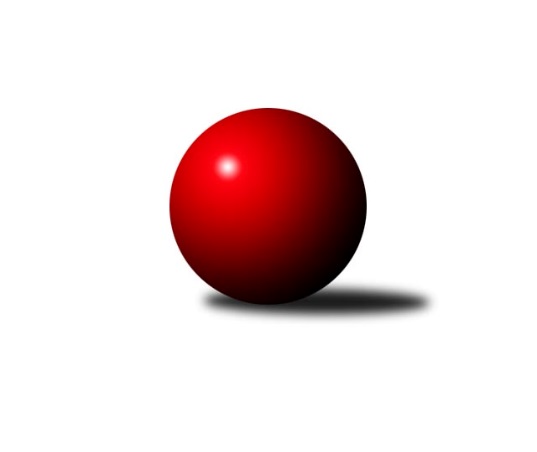 Č.16Ročník 2023/2024	1.2.2024Nejlepšího výkonu v tomto kole: 2603 dosáhlo družstvo: KK Velké PopoviceMistrovství Prahy 2 2023/2024Výsledky 16. kolaSouhrnný přehled výsledků:TJ Radlice C	- KK Slavoj D	4:4	2238:2279	8.0:4.0	25.1.TJ Kobylisy C	- TJ Vršovice B	6:2	2371:2264	8.0:4.0	30.1.TJ Astra Zahradní Město B	- TJ Rudná C	6:2	2445:2383	7.0:5.0	30.1.KK Slavia B	- TJ Rudná B	5:3	2346:2255	7.5:4.5	30.1.KK Velké Popovice	- TJ Kobylisy D	6:2	2603:2577	5.0:7.0	30.1.KK Konstruktiva D	- SK Meteor D	4:4	2410:2362	6.0:6.0	1.2.TJ Astra Zahradní Město B	- KK Velké Popovice	2:6	2394:2460	6.0:6.0	23.1.TJ Rudná C	- TJ Radlice B	7:1	2657:2502	8.0:4.0	23.1.Tabulka družstev:	1.	TJ Kobylisy C	15	9	1	5	68.0 : 52.0 	98.0 : 82.0 	 2323	19	2.	TJ Radlice B	14	9	0	5	64.5 : 47.5 	92.5 : 75.5 	 2409	18	3.	TJ Kobylisy D	15	9	0	6	68.0 : 52.0 	101.0 : 79.0 	 2356	18	4.	TJ Vršovice B	14	8	1	5	63.0 : 49.0 	92.5 : 75.5 	 2334	17	5.	TJ Rudná B	15	8	0	7	61.5 : 58.5 	91.0 : 89.0 	 2411	16	6.	KK Slavoj D	15	6	3	6	60.0 : 60.0 	89.0 : 91.0 	 2354	15	7.	TJ Rudná C	15	7	1	7	58.5 : 61.5 	83.0 : 97.0 	 2362	15	8.	KK Slavia B	15	6	2	7	59.0 : 61.0 	88.0 : 92.0 	 2389	14	9.	KK Konstruktiva D	14	6	1	7	59.0 : 53.0 	84.5 : 83.5 	 2415	13	10.	TJ Radlice C	14	5	3	6	50.0 : 62.0 	82.0 : 86.0 	 2376	13	11.	KK Velké Popovice	15	6	1	8	55.5 : 64.5 	85.5 : 94.5 	 2399	13	12.	TJ Astra Zahradní Město B	14	6	0	8	50.5 : 61.5 	79.5 : 88.5 	 2346	12	13.	SK Meteor D	15	3	1	11	42.5 : 77.5 	73.5 : 106.5 	 2289	7Podrobné výsledky kola:	 TJ Radlice C	2238	4:4	2279	KK Slavoj D	Vojtěch Maňour	 	 168 	 181 		349 	 0:2 	 448 	 	227 	 221		Roman Hrdlička	Ondřej Maňour	 	 195 	 215 		410 	 2:0 	 389 	 	181 	 208		Hana Zdražilová	Pavel Jakl	 	 183 	 170 		353 	 2:0 	 338 	 	182 	 156		Danuše Kuklová	Tomáš Smékal	 	 173 	 156 		329 	 0:2 	 397 	 	203 	 194		Daniel Kulhánek	Martin Kovář	 	 218 	 192 		410 	 2:0 	 381 	 	195 	 186		Blanka Koubová	Kryštof Maňour	 	 193 	 194 		387 	 2:0 	 326 	 	168 	 158		Daniel Prošekrozhodčí: Nejlepší výkon utkání: 448 - Roman Hrdlička	 TJ Kobylisy C	2371	6:2	2264	TJ Vršovice B	Václav Císař	 	 212 	 197 		409 	 2:0 	 365 	 	174 	 191		Jakub Stluka	Michal Kliment	 	 181 	 203 		384 	 1:1 	 386 	 	186 	 200		Vladimír Strnad	Vojtěch Vojtíšek	 	 204 	 214 		418 	 1:1 	 411 	 	224 	 187		Karel Wolf	Milan Habuda	 	 168 	 170 		338 	 0:2 	 388 	 	189 	 199		Josef Hladík	Karel Erben	 	 211 	 207 		418 	 2:0 	 347 	 	172 	 175		Jaroslav Havránek	Marián Kováč	 	 206 	 198 		404 	 2:0 	 367 	 	173 	 194		Luboš Polákrozhodčí:  Vedoucí družstevNejlepšího výkonu v tomto utkání: 418 kuželek dosáhli: Vojtěch Vojtíšek, Karel Erben	 TJ Astra Zahradní Město B	2445	6:2	2383	TJ Rudná C	Lucie Hlavatá	 	 217 	 210 		427 	 2:0 	 402 	 	207 	 195		Lenka Kodešová	Radovan Šimůnek	 	 229 	 232 		461 	 2:0 	 380 	 	194 	 186		Jan Klégr	Tomáš Kudweis	 	 164 	 199 		363 	 1:1 	 386 	 	188 	 198		Lucie Mičanová	Vojtěch Kostelecký	 	 208 	 197 		405 	 1:1 	 387 	 	210 	 177		Anna Novotná	Martin Kozdera	 	 193 	 197 		390 	 0:2 	 432 	 	223 	 209		Jarmila Zimáková	Marek Sedlák	 	 175 	 224 		399 	 1:1 	 396 	 	197 	 199		Marek Dvořákrozhodčí:  Vedoucí družstevNejlepší výkon utkání: 461 - Radovan Šimůnek	 KK Slavia B	2346	5:3	2255	TJ Rudná B	David Doležal	 	 213 	 150 		363 	 1:1 	 399 	 	195 	 204		Pavel Kasal	Josef Kocan	 	 203 	 198 		401 	 2:0 	 363 	 	170 	 193		Adam Lesák	Milan Mareš	 	 198 	 233 		431 	 2:0 	 341 	 	188 	 153		Tomáš Keller	Michal Kocan	 	 184 	 208 		392 	 1.5:0.5 	 378 	 	184 	 194		Petra Koščová	Jiří Kryda st.	 	 198 	 199 		397 	 1:1 	 400 	 	187 	 213		Radek Machulka	Milan Mareš st.	 	 181 	 181 		362 	 0:2 	 374 	 	191 	 183		Peter Koščorozhodčí:  Vedoucí družstevNejlepší výkon utkání: 431 - Milan Mareš	 KK Velké Popovice	2603	6:2	2577	TJ Kobylisy D	Ladislav Musil	 	 224 	 228 		452 	 0:2 	 468 	 	237 	 231		Stanislav Březina ml.	Petr Kapal	 	 208 	 182 		390 	 0:2 	 442 	 	245 	 197		Karel Sedláček	Martin Kučerka	 	 230 	 233 		463 	 1:1 	 446 	 	206 	 240		Miroslav Bohuslav	Jason Holt	 	 191 	 226 		417 	 1:1 	 392 	 	195 	 197		Jana Cermanová	Tomáš Jícha	 	 229 	 194 		423 	 2:0 	 402 	 	209 	 193		František Stibor	Jiří Mrzílek	 	 213 	 245 		458 	 1:1 	 427 	 	219 	 208		Markéta Březinovározhodčí:  Vedoucí družstevNejlepší výkon utkání: 468 - Stanislav Březina ml.	 KK Konstruktiva D	2410	4:4	2362	SK Meteor D	Barbora Jakešová	 	 183 	 179 		362 	 0:2 	 372 	 	185 	 187		Petra Grulichová	Eva Kopřivová	 	 206 	 180 		386 	 1:1 	 417 	 	195 	 222		Michal Mičo	Tomáš Eštók	 	 191 	 190 		381 	 1:1 	 389 	 	182 	 207		Vladimír Dvořák	Magdaléna Parkanová	 	 204 	 197 		401 	 0:2 	 428 	 	214 	 214		Zdeněk Míka	Jaroslav Pleticha ml.	 	 235 	 235 		470 	 2:0 	 388 	 	200 	 188		Michael Šepič	Šarlota Smutná	 	 206 	 204 		410 	 2:0 	 368 	 	189 	 179		Jan Poznerrozhodčí:  Vedoucí družstevNejlepší výkon utkání: 470 - Jaroslav Pleticha ml.	 TJ Astra Zahradní Město B	2394	2:6	2460	KK Velké Popovice	Lucie Hlavatá	 	 212 	 198 		410 	 2:0 	 397 	 	205 	 192		Ladislav Musil	Vojtěch Kostelecký	 	 190 	 240 		430 	 2:0 	 375 	 	188 	 187		Ludmila Kaprová	Radovan Šimůnek	 	 196 	 217 		413 	 1:1 	 431 	 	217 	 214		Martin Kučerka	Petr Peřina	 	 179 	 178 		357 	 1:1 	 376 	 	167 	 209		Petr Kapal	Marek Sedlák	 	 205 	 203 		408 	 0:2 	 438 	 	211 	 227		Jason Holt	Tomáš Kudweis	 	 187 	 189 		376 	 0:2 	 443 	 	223 	 220		Jiří Mrzílekrozhodčí:  Vedoucí družstevNejlepší výkon utkání: 443 - Jiří Mrzílek	 TJ Rudná C	2657	7:1	2502	TJ Radlice B	Anna Novotná	 	 235 	 196 		431 	 0:2 	 452 	 	236 	 216		Lukáš Lehner	Jarmila Zimáková	 	 212 	 248 		460 	 2:0 	 405 	 	193 	 212		Jan Kamín	Dominik Kocman	 	 215 	 207 		422 	 2:0 	 404 	 	203 	 201		Filip Beneš	Lenka Kodešová	 	 216 	 225 		441 	 2:0 	 416 	 	195 	 221		Jan Zlámal	Lucie Mičanová	 	 230 	 205 		435 	 1:1 	 392 	 	180 	 212		Leoš Kofroň	Marek Dvořák	 	 207 	 261 		468 	 1:1 	 433 	 	221 	 212		Radek Lehnerrozhodčí:  Vedoucí družstevNejlepší výkon utkání: 468 - Marek DvořákPořadí jednotlivců:	jméno hráče	družstvo	celkem	plné	dorážka	chyby	poměr kuž.	Maximum	1.	Jaroslav Pleticha  ml.	KK Konstruktiva D	432.49	293.5	139.0	5.0	7/7	(477)	2.	Vojtěch Vojtíšek 	TJ Kobylisy C	430.40	294.0	136.4	5.4	6/6	(462)	3.	Ondřej Maňour 	TJ Radlice C	429.80	299.1	130.7	7.6	7/7	(490)	4.	Kryštof Maňour 	TJ Radlice C	429.38	294.8	134.6	5.6	6/7	(501)	5.	Eva Kopřivová 	KK Konstruktiva D	426.17	291.6	134.6	6.9	6/7	(472)	6.	Pavel Kasal 	TJ Rudná B	426.16	286.9	139.3	6.3	8/8	(516)	7.	Ladislav Musil 	KK Velké Popovice	424.04	295.9	128.2	8.4	8/8	(476)	8.	Stanislav Březina  ml.	TJ Kobylisy D	423.85	289.0	134.9	7.0	4/6	(468)	9.	Vojtěch Kostelecký 	TJ Astra Zahradní Město B	421.74	283.7	138.0	4.8	7/7	(455)	10.	Radek Lehner 	TJ Radlice B	421.06	299.3	121.8	8.5	5/6	(459)	11.	Radovan Šimůnek 	TJ Astra Zahradní Město B	420.79	289.8	131.0	7.5	7/7	(465)	12.	Jan Kamín 	TJ Radlice B	419.83	293.3	126.6	6.4	6/6	(451)	13.	Milan Mareš 	KK Slavia B	419.35	290.2	129.1	5.8	10/10	(470)	14.	Jiří Mrzílek 	KK Velké Popovice	418.64	289.5	129.1	7.5	7/8	(460)	15.	Roman Hrdlička 	KK Slavoj D	418.24	289.8	128.5	9.3	9/9	(497)	16.	Lukáš Lehner 	TJ Radlice B	417.60	292.2	125.4	6.2	6/6	(453)	17.	Michal Kocan 	KK Slavia B	412.30	293.2	119.1	8.6	10/10	(475)	18.	Tomáš Eštók 	KK Konstruktiva D	412.03	288.1	123.9	7.5	7/7	(457)	19.	Miroslav Bohuslav 	TJ Kobylisy D	411.31	287.1	124.3	5.7	6/6	(446)	20.	Martin Kučerka 	KK Velké Popovice	410.38	291.9	118.5	10.6	8/8	(463)	21.	Daniel Kulhánek 	KK Slavoj D	410.32	284.8	125.5	7.6	9/9	(475)	22.	Josef Kocan 	KK Slavia B	409.63	287.5	122.2	8.8	10/10	(475)	23.	Jarmila Zimáková 	TJ Rudná C	409.05	287.9	121.1	9.4	6/6	(500)	24.	Marek Dvořák 	TJ Rudná C	408.94	287.5	121.5	7.0	5/6	(468)	25.	Hana Zdražilová 	KK Slavoj D	408.23	279.2	129.1	7.8	7/9	(481)	26.	Ivan Vlček 	TJ Radlice C	407.53	289.6	117.9	9.6	6/7	(468)	27.	Filip Beneš 	TJ Radlice B	406.36	283.8	122.6	8.6	6/6	(450)	28.	Martin Kovář 	TJ Radlice C	406.31	284.1	122.2	8.6	7/7	(440)	29.	Marián Kováč 	TJ Kobylisy C	405.82	283.1	122.7	9.1	4/6	(428)	30.	Karel Sedláček 	TJ Kobylisy D	403.98	280.0	124.0	9.1	5/6	(442)	31.	Karel Erben 	TJ Kobylisy C	403.95	281.0	122.9	9.0	6/6	(433)	32.	Karel Wolf 	TJ Vršovice B	403.93	282.9	121.0	8.6	7/7	(435)	33.	Jan Zlámal 	TJ Radlice B	403.86	276.0	127.9	8.7	6/6	(456)	34.	Jiří Kryda  st.	KK Slavia B	403.03	283.4	119.6	10.6	10/10	(445)	35.	Šarlota Smutná 	KK Konstruktiva D	402.99	280.9	122.1	8.3	6/7	(457)	36.	Peter Koščo 	TJ Rudná B	400.06	289.3	110.8	11.8	8/8	(456)	37.	Jan Klégr 	TJ Rudná C	397.85	285.2	112.7	13.7	4/6	(456)	38.	Marek Sedlák 	TJ Astra Zahradní Město B	397.67	286.4	111.3	10.1	5/7	(424)	39.	Jason Holt 	KK Velké Popovice	397.03	284.2	112.8	10.3	8/8	(442)	40.	Radek Machulka 	TJ Rudná B	396.75	281.1	115.7	12.2	8/8	(450)	41.	Adam Lesák 	TJ Rudná B	396.74	278.3	118.5	10.5	7/8	(454)	42.	Vladimír Strnad 	TJ Vršovice B	396.25	280.6	115.6	9.0	6/7	(455)	43.	Michal Kliment 	TJ Kobylisy C	395.83	285.4	110.4	7.5	5/6	(440)	44.	Jana Cermanová 	TJ Kobylisy D	395.12	272.5	122.6	8.4	6/6	(420)	45.	Josef Hladík 	TJ Vršovice B	393.69	276.9	116.8	10.0	6/7	(412)	46.	Barbora Jakešová 	KK Konstruktiva D	390.24	275.8	114.5	12.8	6/7	(432)	47.	Michael Šepič 	SK Meteor D	389.46	272.3	117.1	10.9	8/8	(436)	48.	Luboš Polák 	TJ Vršovice B	388.96	277.0	112.0	11.5	6/7	(432)	49.	Anna Novotná 	TJ Rudná C	388.72	284.7	104.0	10.9	6/6	(444)	50.	Blanka Koubová 	KK Slavoj D	387.14	276.0	111.1	10.3	7/9	(452)	51.	Jaroslav Havránek 	TJ Vršovice B	385.60	267.0	118.6	11.0	5/7	(462)	52.	Miroslav Šostý 	SK Meteor D	385.10	285.0	100.0	13.2	7/8	(472)	53.	Václav Císař 	TJ Kobylisy C	384.94	284.5	100.4	12.8	6/6	(409)	54.	Štěpán Fatka 	TJ Rudná C	383.50	270.3	113.3	9.4	4/6	(406)	55.	Markéta Březinová 	TJ Kobylisy D	383.28	275.8	107.5	12.1	6/6	(427)	56.	Vladimír Dvořák 	SK Meteor D	383.23	270.6	112.6	9.1	8/8	(440)	57.	Lucie Hlavatá 	TJ Astra Zahradní Město B	382.72	276.9	105.8	12.3	6/7	(427)	58.	Petr Kapal 	KK Velké Popovice	382.71	281.3	101.4	14.4	8/8	(447)	59.	Tomáš Kudweis 	TJ Astra Zahradní Město B	381.83	274.3	107.5	11.8	7/7	(413)	60.	Václav Papež 	TJ Vršovice B	379.28	280.8	98.5	14.2	5/7	(413)	61.	Milan Mareš  st.	KK Slavia B	379.06	267.6	111.5	11.0	9/10	(404)	62.	Hana Poláčková 	TJ Rudná C	378.45	275.0	103.5	13.6	4/6	(416)	63.	Jan Pozner 	SK Meteor D	376.38	273.4	103.0	13.2	8/8	(454)	64.	Magdaléna Parkanová 	KK Konstruktiva D	373.70	269.5	104.2	13.3	6/7	(423)	65.	Danuše Kuklová 	KK Slavoj D	372.71	271.8	100.9	12.2	7/9	(423)	66.	David Doležal 	KK Slavia B	371.65	276.7	94.9	15.8	10/10	(402)	67.	Daniel Prošek 	KK Slavoj D	364.22	260.7	103.5	12.9	9/9	(426)	68.	Marek Lehner 	TJ Radlice B	364.08	262.6	101.5	15.2	4/6	(400)	69.	Jaromír Deák 	TJ Kobylisy D	354.25	253.1	101.2	14.9	4/6	(386)	70.	Martin Kozdera 	TJ Astra Zahradní Město B	349.08	251.2	97.9	14.0	6/7	(390)	71.	Josef Císař 	TJ Kobylisy C	342.59	245.4	97.2	17.0	5/6	(421)	72.	Milan Habuda 	TJ Kobylisy C	337.67	253.5	84.2	17.7	6/6	(364)		Libuše Zichová 	KK Konstruktiva D	454.50	323.0	131.5	8.0	1/7	(455)		Martin Machulka 	TJ Rudná B	434.20	301.2	133.0	6.4	4/8	(448)		Lenka Kodešová 	TJ Rudná C	421.50	286.0	135.5	4.5	2/6	(441)		Richard Sekerák 	SK Meteor D	421.00	296.0	125.0	12.0	1/8	(421)		Tomáš Jícha 	KK Velké Popovice	418.25	299.9	118.4	8.4	2/8	(447)		Kateřina Holanová 	KK Slavoj D	417.17	287.8	129.3	9.3	2/9	(465)		Zdeněk Boháč 	SK Meteor D	408.62	288.6	120.0	7.9	5/8	(484)		Jiří Zdráhal 	TJ Rudná B	408.09	283.0	125.1	9.3	4/8	(459)		Libor Sýkora 	TJ Vršovice B	408.00	284.0	124.0	11.0	1/7	(408)		Jaruška Havrdová 	KK Velké Popovice	405.67	290.8	114.8	10.5	2/8	(429)		Lucie Mičanová 	TJ Rudná C	403.19	281.2	122.0	6.9	3/6	(465)		Tomáš Novotný 	TJ Rudná C	402.50	291.5	111.0	12.0	2/6	(440)		Michal Majer 	TJ Rudná C	402.00	304.0	98.0	19.0	1/6	(402)		Jan Šipl 	KK Slavoj D	401.00	291.5	109.5	15.0	2/9	(412)		Zdeněk Míka 	SK Meteor D	398.67	293.3	105.3	12.0	3/8	(428)		Zdenka Cachová 	KK Konstruktiva D	398.50	270.0	128.5	5.0	2/7	(421)		Petra Koščová 	TJ Rudná B	396.33	286.1	110.2	8.5	3/8	(440)		Tomáš Turnský 	TJ Astra Zahradní Město B	396.00	281.0	115.0	13.0	2/7	(398)		Barbora Slunečková 	TJ Rudná C	394.17	281.5	112.7	12.3	1/6	(447)		Bohumír Musil 	KK Konstruktiva D	394.00	278.0	116.0	14.0	1/7	(394)		Karel Svitavský 	TJ Vršovice B	393.08	276.8	116.3	8.8	4/7	(409)		Dominik Kocman 	TJ Rudná C	392.10	290.4	101.7	13.6	2/6	(442)		Karel Novotný 	TJ Rudná C	390.00	277.0	113.0	9.0	1/6	(390)		Miroslav Kýhos 	TJ Rudná B	386.80	280.4	106.4	12.8	5/8	(421)		Markéta Baťková 	KK Slavoj D	386.33	275.7	110.6	11.3	3/9	(471)		František Stibor 	TJ Kobylisy D	384.67	281.7	103.0	11.0	3/6	(413)		Pavel Jakl 	TJ Radlice C	384.33	272.4	111.9	12.7	3/7	(434)		Tomáš Rybka 	KK Slavia B	384.00	282.0	102.0	11.0	1/10	(384)		Jaroslav Kourek 	TJ Radlice B	381.00	273.0	108.0	9.0	2/6	(385)		Petr Kšír 	TJ Radlice C	380.13	274.8	105.4	10.3	2/7	(391)		Pavel Brož 	TJ Vršovice B	380.00	294.0	86.0	15.0	1/7	(380)		Petra Grulichová 	SK Meteor D	379.88	268.6	111.3	12.5	4/8	(399)		Miroslava Martincová 	SK Meteor D	379.00	268.0	111.0	5.0	2/8	(387)		Přemysl Jonák 	KK Slavia B	378.50	275.0	103.5	12.0	2/10	(417)		Zdeněk Mora 	TJ Rudná C	378.00	275.0	103.0	14.0	1/6	(378)		Leoš Kofroň 	TJ Radlice B	377.90	269.4	108.5	12.3	3/6	(402)		Ludmila Kaprová 	KK Velké Popovice	377.33	278.3	99.0	11.0	3/8	(397)		Jakub Stluka 	TJ Vršovice B	377.00	252.3	124.8	11.3	2/7	(400)		Lukáš Jirsa 	TJ Radlice C	377.00	269.3	107.7	12.0	1/7	(386)		Tomáš Keller 	TJ Rudná B	372.25	270.8	101.5	13.3	4/8	(416)		Lidmila Fořtová 	KK Slavia B	372.00	285.0	87.0	18.0	1/10	(372)		Petra Klímová Rézová 	TJ Kobylisy D	365.67	274.5	91.2	13.8	2/6	(377)		Michal Mičo 	SK Meteor D	364.30	269.9	94.4	16.5	5/8	(417)		Jan Vojáček 	TJ Radlice B	359.75	253.3	106.5	13.8	2/6	(402)		Tomáš Smékal 	TJ Radlice C	357.75	265.0	92.8	17.4	4/7	(394)		Petr Peřina 	TJ Astra Zahradní Město B	355.50	258.6	96.9	12.2	4/7	(380)		Vojtěch Maňour 	TJ Radlice C	354.50	255.5	99.0	18.0	4/7	(363)		Vít Kluganost 	TJ Radlice C	354.38	269.4	85.0	17.6	4/7	(399)		Lukáš Pelánek 	TJ Vršovice B	353.00	246.0	107.0	10.0	1/7	(353)		Michal Rett 	KK Slavia B	350.00	272.0	78.0	20.0	1/10	(350)		Milan Mrvík 	TJ Astra Zahradní Město B	349.00	261.0	88.0	17.0	1/7	(349)		Martina Zdráhalová 	SK Meteor D	343.67	252.4	91.2	16.7	3/8	(364)		Petr Lavička 	TJ Radlice B	342.00	256.0	86.0	18.0	2/6	(351)		Miroslava Kmentová 	TJ Kobylisy D	339.78	249.4	90.3	17.8	3/6	(356)		Bedřich Švec 	KK Velké Popovice	338.88	242.3	96.6	18.1	4/8	(397)		Vojtěch Máca 	KK Konstruktiva D	329.00	252.8	76.2	22.0	3/7	(336)		Iva Krčmová 	TJ Kobylisy C	324.50	237.5	87.0	14.5	1/6	(333)		Irena Sedláčková 	TJ Vršovice B	322.00	244.0	78.0	20.0	1/7	(322)Sportovně technické informace:Starty náhradníků:registrační číslo	jméno a příjmení 	datum startu 	družstvo	číslo startu25607	Ludmila Kaprová	23.01.2024	KK Velké Popovice	1x26863	Michal Mičo	01.02.2024	SK Meteor D	1x23723	Petra Grulichová	01.02.2024	SK Meteor D	2x25848	Jakub Stluka	30.01.2024	TJ Vršovice B	1x
Hráči dopsaní na soupisku:registrační číslo	jméno a příjmení 	datum startu 	družstvo	16532	Lenka Kodešová	23.01.2024	TJ Rudná C	Program dalšího kola:17. kolo5.2.2024	po	17:30	KK Slavia B - TJ Rudná C (dohrávka z 4. kola)	6.2.2024	út	17:00	SK Meteor D - TJ Radlice B	8.2.2024	čt	17:00	TJ Kobylisy D - TJ Radlice C	8.2.2024	čt	17:30	KK Slavoj D - KK Konstruktiva D	9.2.2024	pá	17:30	TJ Rudná B - TJ Vršovice B				-- volný los -- - TJ Astra Zahradní Město B	Nejlepší šestka kola - absolutněNejlepší šestka kola - absolutněNejlepší šestka kola - absolutněNejlepší šestka kola - absolutněNejlepší šestka kola - dle průměru kuželenNejlepší šestka kola - dle průměru kuželenNejlepší šestka kola - dle průměru kuželenNejlepší šestka kola - dle průměru kuželenNejlepší šestka kola - dle průměru kuželenPočetJménoNázev týmuVýkonPočetJménoNázev týmuPrůměr (%)Výkon5xJaroslav Pleticha ml.Konstruktiva D4704xRoman HrdličkaSlavoj D116.024482xStanislav Březina ml.Kobylisy D4684xRadovan ŠimůnekAstra ZM B115.074614xMartin KučerkaKK Velké Popovice4636xJaroslav Pleticha ml.Konstruktiva D114.924703xRadovan ŠimůnekAstra ZM B4613xKarel ErbenKobylisy C112.654184xJiří MrzílekKK Velké Popovice4584xVojtěch VojtíšekKobylisy C112.654189xLadislav MusilKK Velké Popovice4524xStanislav Březina ml.Kobylisy D111.4468